Veterans Advisory Council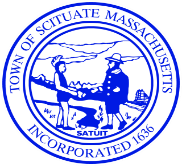 Thursday February 17 @ 7:00pmZoom Meeting Agenda Call to Order 7:00 PMAcceptance of AgendaPublic Comment Reports/UpdatesOutreach- Joe Kelley New BusinessAnother Dump/Village Market Outreach Day / March 5th and 12th )Contact update and mailingsContinental Breakfast & Headcount, who will be able to be present on March 15th?Speakers & messaging (Jooyi Ryan, Mortgage Guy, VA Mobile Rep. Don Knapp) Signs/ShirtsHow would Don Knapp like us to support him during these events?Collateral Duty List / assignments to Advisory CouncilAdjournment